ECUACIONES Y SISTEMAS II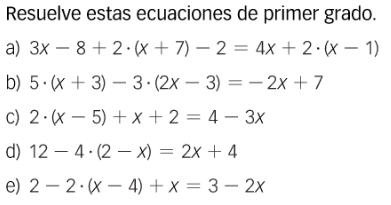 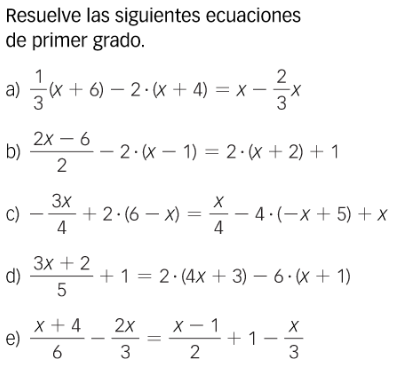 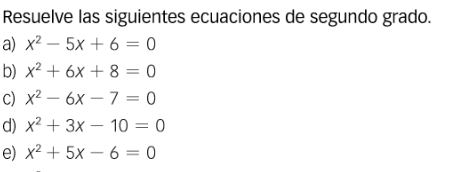 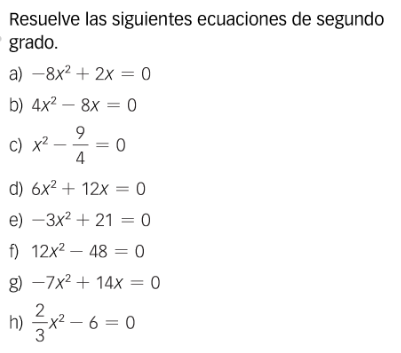 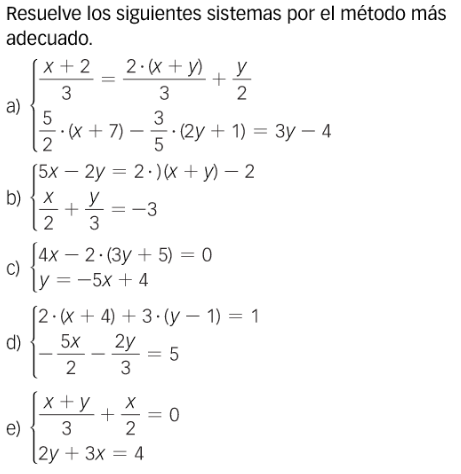 